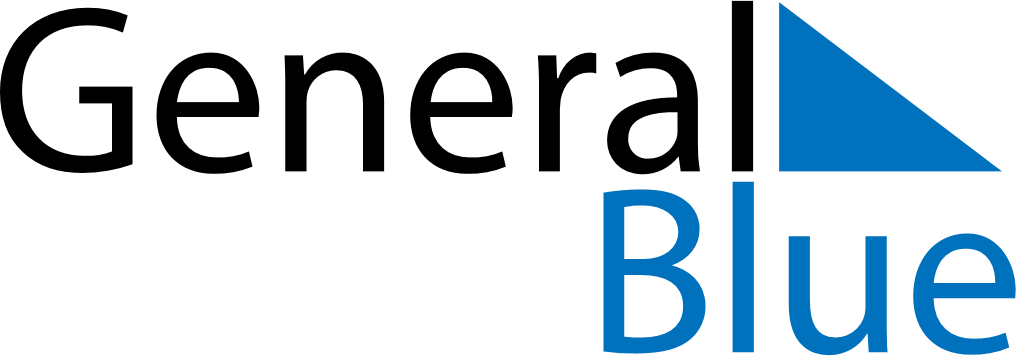 May 2021May 2021May 2021Cabo VerdeCabo VerdeMondayTuesdayWednesdayThursdayFridaySaturdaySunday12Labour Day345678910111213141516171819202122232425262728293031